МИНИСТЕРСТВО ОБРАЗОВАНИЯ РОССИЙСКОЙ ФЕДЕРАЦИИФГБОУ ВПО Уральский государственный экономический университетКафедра статистики, эконометрики и информатикиСТАТИСТИКА Екатеринбург, 2015г.Сурнина Н.М., Илюхина С.В., Рекечинская Т.Б.
Статистика: Учебное пособие.- Екатеринбург, изд-во УрГЭУ, 2015. – 40с.ISBNУчебное пособие рекомендуется бакалаврам экономики, направление подготовки 080101 Экономическая безопасность. Пособие содержит темы, позволяющие проводить разносторонний анализ экономических показателей: структурный, рядов динамики, индексный, ранговых различий. Включает методические рекомендации проведения структурного анализа социально-экономических процессов и явлений, решения типовых задач, контрольные задания.ВведениеИсследование показателей структуры, их динамики обусловлено необходимостью представления объективной, качественной, полной информации для принятия эффективных управленческих решений.Цель учебного пособия – научить студентов определять интегральные показатели структуры исследуемого процесса, проводить статистический анализ структуры экономических и социальных явлений, на основе содержательной интерпретации результатов структурных сдвигов и структурных различий, формулировать выводы, рекомендации и предложения.Бакалавр экономики  по направлению подготовки 080101 Экономическая безопасностьдолжен уметь делать обработку массивов статистических данных, экономических показателей, характеризующих социально-экономические процессы в соответствии с поставленной задачей, мониторинг, анализ, интерпретацию, оценку полученных результатов и обоснование выводов. Выпускник должен обладать следующими профессиональными компетенциями (ПК)в области информационно-аналитической деятельности:способностью на основе статистических данных исследовать социально-экономические процессы в целях прогнозирования возможных угроз экономической безопасности (ПК-34);способностью проводить анализ и давать оценку возможных экономических рисков, составлять и обосновывать прогнозы динамики развития основных угроз экономической безопасности (ПК-35);способностью составлять прогнозы динамики основных экономических и социально-экономических показателей деятельности хозяйствующих субъектов (ПК-39).В пособие включены темы «Структурный анализ явления», «Анализ показателей рядов динамики», «Индексный метод анализа», «Анализ ранговых показателей изменения структуры». Структура учебного пособия логично построена, содержит теоретическую и практическую части. Для самостоятельного усвоения материала в конце каждого раздела приведены  задания для самостоятельного решения. Примеры и задания для самостоятельного решения в учебном пособии построены на официальных материалах Госкомстата РФ и территориальных органов государственной статистики.1. Структурный анализ явленияСтатистический анализ структурных изменений явления влияет на обоснованность и эффективность принятия управленческих решений в области структурной политики и зависит от объективной статистической информации, характеризующей различные аспекты и тенденции сдвигов и закономерностей развития в структуре производства и других сфер национальной экономики.Структурный анализ включает исследование структурных сдвигов, который проводится на основе данных временных рядов отдельного объекта (изменение во времени), и структурных различий с использованием данных о нескольких объектах за фиксированный момент времени (различия между объектами).Структурным показателем является показатель, состоящий из суммы элементов и выраженный в относительных величинах (в %):  (1)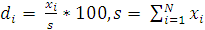 Причем где di– доля i-го элемента структуры, i=1,N; xi– абсолютное значение по i - му элементу; s– итог суммы абсолютных значений i–ых элементов структуры.                                        (2)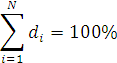 Пример: проведем структурный анализ денежных доходов населения РФ за 2014г. (таб.1).Таблица 1 - Состав денежных доходов населения РФ в2014г.Состав структуры денежных доходов населения РФ в 2014г. содержал 4 элемента, определим доли для каждого элемента структуры с использованием формулы (1).Для оплаты труда: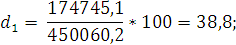 социальных трансфертов: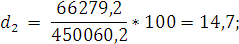 доходов от собственности: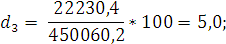 доходов от предпринимательской деятельности и др.: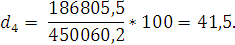 Проверим условие   , т.е. сумма долей должна составить 100 % и в нашем примере: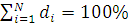 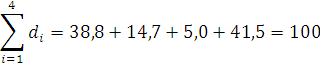 В структуре денежных доходов наибольшая доля прослеживается по последнему элементу структуры – доходы от предпринимательской деятельности.Структурный анализ целесообразно дополнять графическимизображением (рис.1):Рисунок 1 – Структура денежных доходов населения РФ в 2014г.Из рисунка 1 следует, что основными источниками денежных доходов населения России в 2014г.являлись доходы от предпринимательской деятельности и другие доходы, в структуре им соответствовала наибольшая доля – 41,5 %, и оплата труда (38,8 %).Аналогично проводится структурный анализ финансовых показателей хозяйствующих субъектов. Для каждого из составных элементов определяется доля (процентное соотношение) к соответствующему итогу. Необходимо учитывать, что результаты расчетов могут принимать как положительные (прибыль), так и отрицательные  (убыток) значения. Задания для самостоятельной  работы:По статистическим данным, приведенным в таблицах 2-8, требуется определить структуру данных за анализируемый период, результаты представить в таблице и построить графики. Таблица 3. Видовая структура основных фондов коммерческих организаций (без субъектов малого предпринимательство) в РФ по видам экономической деятельностиТаблица 5. Данные  в текущих ценах, млрд. руб.Таблица 7.Сальдированный   финансовый   результат предприятий и организаций РФ по отраслям экономикиТаблица 8.  Демографические показатели движения населения отдельных субъектов РФ УрФО (естественный прирост), чел.2. Анализ показателей рядов динамикиРяды динамики – это последовательность значений какого-либо показателя, упорядоченная в хронологическом порядке.Ряд динамики состоит из значений времени и значений показателя – уровней ряда.Различают моментные и интервальные ряды динамики.Уровни рядов динамики могут представлять собой абсолютные, относительные и средние величины. Абсолютные величины – непосредственно наблюдаемые значения, относительные или средние величины – результат вычислений (такие ряды называют производными). Интервальные ряды динамики обладают свойством аддитивности – их уровни можно суммировать.Особое внимание следует уделять методам расчёта средних показателей рядов динамики, которые являются обобщающей характеристикой их уровней, скорости и интенсивности изменения. Различают следующие средние показатели: средний  уровень ряда динамики, средний абсолютный прирост, средний темп роста и прироста. Методы расчёта среднего уровня ряда динамики зависят от его вида и способов получения статистических данных.1. Средний уровень ряда:а) Для интервальных рядов с равноотстоящими уровнями используется формуласредней арифметической простой:	 (3)б) Для интервальных рядов с не равноотстоящими уровнями используется формула средней арифметической, где в качестве весовых коэффициентов используется продолжительность интервалов времени между уровнями (число периодов времени, при которых значения уровня не изменяются).в) Для моментных рядов с равноотстоящими уровнями используется формула  средней хронологической:	   (4)г) Для моментных рядов с не равноотстоящими уровнями используется формула средней хронологической взвешенной:	  (5)2. Абсолютный прирост - это разность двух сравниваемых уровней, характеризующая изменение показателя за определенный промежуток времени. - цепной абсолютный прирост(6) - базисный абсолютный прирост(7)3. Средний абсолютный прирост - это обобщающая характеристика скорости изменения исследуемого показателя.		 (8)4. Темп роста выражает интенсивность изменения уровней ряда динамики, оценивается отношением текущего уровня к предыдущему или  базисному, которое всегда представляет собой положительное число. Он выражается в процентах либо в коэффициентах, в этом случае он показывает, во сколько раз данный уровень ряда больше уровня базисного года или какую его часть он составляет.  - цепной темп роста	  (9) - базисный темп роста  (10)5. Средний темп роста - обобщающая характеристика интенсивности изменения уровней ряда:   (11)6. Темп прироста вычисляется для выражения изменения величины абсолютного прироста  в относительных величинах,  который рассчитывается как отношение абсолютного прироста к предыдущему или базисному уровню, т. е.: - цепной темп прироста	  (12) - базисный темп прироста	   (13)                                  (14)И цепные, и базисные темпы прироста связаны с соответствующими темпами роста:	   (15)	   (16)Аналогично, для среднего темпа прироста				   (17)7. Абсолютное значение 1% прироста – это отношение абсолютного прироста к соответствующему темпу прироста:	(18)Пример: требуется провести анализ динамики прибыли предприятия за  2009-2013 гг. Для удобства и наглядности исходные и рассчитанные показатели изложены в табличной форме (табл. 9)Таблица 9. Динамика прибыли предприятия за 2009 –2013 гг. и расчет аналитических показателейЦепной абсолютный прирост показывает, на сколько изменилось значение данного уровня по сравнению с предыдущим, то есть приращение уровня по сравнению с предыдущим:, где – уровень сравниваемого периода;– уровень предшествующего периода.2010 год: 832 – 924 = - 92 млн. руб.;2011 год: 1466 – 832 = 634 млн. руб.;2012 год: 1599 – 1466 = 133 млн. руб.;2013 год: 1612 – 1599 = 13 млн. руб.;Базисный абсолютный прирост показывает, на сколько изменилось значение данного уровня по сравнению с исходным (начальным) уровнем:, где – уровень сравниваемого периода; – уровень базисного периода.1)	2010 год: 832 – 924 = - 92 млн. руб.;2)	2011 год: 1466 – 924 = 542 млн. руб.;3)	2012 год: 1599 – 924 = 675млн. руб.;4)	2013 год: 1612 – 924 = 688 млн. руб.Цепной коэффициент роста показывает, во сколько раз текущий уровень выше или ниже предыдущего:2010 год: 2011 год: 2012 год: 2013 год: Базисный коэффициент роста показывает, во сколько раз текущий уровень выше или ниже начального уровня:2010 год: 2011 год: 2012 год: 2013 год: Цепной темп прироста показывает, на сколько процентов уровень текущего периода выше или ниже предыдущего уровня:2010 год: 90,04 – 100 = -9,96 %;2011 год: 176,20 – 100 = 76,20 %;2012 год: 109,07 – 100 = 9,07 %;2013 год: 100,81 – 100 = 0,813 %.Базисный темп прироста показывает, на сколько процентов уровень текущего периода выше или ниже начального уровня ряда:1)	2010 год: 90,04 – 100 = -9,96 %;2)	2011 год: 158,66 – 100 = 58,66 %;3)	2012 год: 173,05 – 100 = 73,05 %;4)     2013 год: 174,46 – 100 = 74,46 %.Абсолютное значение 1% прироста показывает, какое абсолютное значение соответствует одному проценту прироста. Показатель считается по цепным характеристикам:2010 год: 2011 год:  млн. руб;2012 год: 2013 год: Абсолютное уменьшение прибыли за 2010г. по сравнению с . составило: 832 – 924 = -92 млн. руб. (табл.9, гр. 2), а по сравнению с базисным. прибыль  в 2013г. возросла на 688 млн. руб. (гр.3).Так, для 2013г. темп роста по сравнению с 2009г. составил   = 174,46% (табл. 9, гр. 5).В нашем примере (табл. 9, гр.6,7) он показывает, например, на сколько процентов прибыль предприятия в 2013 г. возросла по сравнению с  2009г.  = 74,46%, или 174,46 – 100 = 74,46%.Для 2013 г. абсолютное значение 1% прироста (табл. 9, гр.8) равно: 0,01 ·1599 или    = 15,99 млн. руб. Расчёт этого показателя имеет экономический смысл только на цепной основе.В нашем примере средняя прибыль предприятия за 5 лет составила: млн.  руб.Задания для самостоятельного решения:Таблица 10.Среднесписочная численность работников организаций по видам экономической деятельности за сентябрь, октябрь 2014г. (по полному кругу организаций)                                                                                                                                                            Таблица  11.  Сальдированный   финансовый   результат предприятий и организаций России по отраслям экономикиТаблица 12. Демографические показатели движения населения отдельных субъектов РФ УрФО (естественный прирост), чел.Таблица  13. Номинальный объем произведенного ВВПв текущих ценах, млрд. руб.Таблица 14. Формирование ВВП по источникам доходовв текущих ценах (млрд.руб.)Таблица 15. Номинальный объем использованного ВВП
3. Индексный метод анализаЭкономический индекс - это относительная величина, которая характеризует изменение исследуемого явления во времени, в пространстве или по сравнению с некоторым эталоном (планируемым, нормативным уровнем и т. п.). Если в качестве базы сравнения используется уровень за какой-либо предшествующий период - получают динамический индекс; если же базой является уровень того же явления по другой территории - территориальный индекс. Индексы являются незаменимым инструментом исследования в тех случаях, когда необходимо сравнить во времени или в пространстве две совокупности, элементы которых являются несоизмеримыми величинами.Индивидуальный индекс характеризует изменение во времени (или в пространстве) отдельных элементов той или иной совокупности. Так,индивидуальный индекс цены рассчитывается по формуле:(19)где 	P1 - цена товара в текущем периоде; P0 - цена товара в базисном периоде.Например, если цена товара А в текущем периоде составляла 90 руб., а в базисном 75 руб., то индивидуальный индекс цены:, или 120,0%В данном примере цена товара А возросла по сравнению с базисным уровнем в 1,2 раза, или на 20%.Оценить изменение объемов продажи товара в натуральных единицах измерения позволяетиндивидуальный индекс физического объема реализации:(20)где 	q1 - количество товара, реализованное в текущем периоде; q0 - количество товара, реализованное в базисном периоде.Изменение объема реализации товара в стоимостном выражении отражаетиндивидуальный индекс товарооборота:(21)Индивидуальные индексы представляют собой относительные показатели динамики или темпы роста, и за несколько периодов времени могут рассчитываться в цепной или базисной формах.Сводный индекс - это сложный относительный показатель, который характеризует среднее изменение социально-экономического явления, состоящего из непосредственно несоизмеримых элементов. Исходной формой сводного индекса является агрегатная.При расчете агрегатного индекса для разнородной совокупности находят такой общий показатель, в котором можно объединить все ее элементы. Рассмотрим пример с розничными ценами. Цены различных товаров, реализуемых в розничной торговле, складывать неправомерно, однако с экономической точки зрения вполне допустимо суммировать товарооборот по этим товарам. Если мы сравним товарооборот в текущем периоде с его величиной в базисном периоде, то получимсводный индекс товарооборота:(22)На величину данного индекса оказывают влияние как изменение цен на товары, так и изменение объемов их реализации. Для того чтобы оценить изменение только цен (индексируемой величины), необходимо количество проданных товаров (веса индекса) зафиксировать на каком-либо постоянном уровне. При исследовании динамики таких показателей, как цена, себестоимость, производительность труда, урожайность, количественный показатель обычно фиксируют на уровне текущего периода. Таким способом получают сводный индекс цен (по методу Пааше):(23)            Сводный индекс цен можно получить и методом Ласпейреса, фиксируя количество проданного товара на базисном уровне:  (24)Числитель данного индекса содержит фактический товарооборот текущего периода. Знаменатель же представляет собой условную величину, показывающую, каким был бы товарооборот в текущем периоде при условии сохранения цен на базисном уровне. Поэтому соотношение этих двух категорий и отражает имевшее место изменение цен.Третьим индексом в данной индексной системе является сводный индекс физического объема реализации. Он характеризует изменение количества проданных товаров не в денежных, а в физических единицах измерения:(25)Весами в данном индексе выступают цены, которые фиксируются на базисном уровне.Между рассчитанными индексами существует следующая взаимосвязь:(26)Пример:имеются следующие данные о реализации фруктов (табл. 16).Таблица 16. Рассчитаем индекс товарооборота:, или 94,8%Итак, товарооборот в целом по данной товарной группе в текущем периоде, по сравнению с базисным, уменьшился на 5,2% (100 - 94,8). Вычислим сводный индекс цен:, или 93,7%По данной товарной группе цены в августе по сравнению с июлем в среднем снизились на 6,3%.Числитель  представляет собой сумму денег, фактически уплаченных покупателями за приобретённые в текущем периоде товары. Знаменатель  показывает, какую сумму покупатели заплатили бы за те же товары, если бы цены не изменились.Разность числителя и знаменателя будет отражать величину экономии (если знак “-”) или перерасхода (“+”) покупателей от изменения цен: тыс. руб.Индекс физического объема реализации составит:, или 101,2%.Физический объем реализации (товарооборота) увеличился на 1,2%.Используя взаимосвязь индексов, проверим правильность вычислений:, или 94,8%.При анализе результатов производственной деятельности промышленного предприятия, приведенные выше сводные индексы, соответственно называются индексом стоимости продукции, индексом оптовых цен и индексом физического объема продукции.Рассмотрим применение индексного метода в анализе изменения затрат на производство и себестоимости продукции.Индивидуальный индекс себестоимости характеризует изменение себестоимости отдельного вида продукции в текущем периоде по сравнению с базисным:(27)Для определения общего изменения уровня себестоимости нескольких видов продукции, выпускаемых предприятием, рассчитывается сводный индекс себестоимости. При этом себестоимость взвешивается по объему производства отдельных видов продукции текущего периода:(28)Числитель этого индекса отражает затраты на производство текущего периода, а знаменатель - условную величину затрат при сохранении себестоимости на базисном уровне. Разность числителя и знаменателя показывает сумму экономии предприятия от снижения себестоимости:(29)Сводный индекс физического объема продукции, взвешенный по себестоимости, имеет следующий вид:(30)Третьим показателем в данной индексной системе является сводный индекс затрат на производство:(31)Все три индекса взаимосвязаны между собой:(32)Еще одна область применения индексного метода - анализ изменений в производительности труда. При этом возможны два подхода к расчету индексов. Первый подход основан на учете количества продукции, вырабатываемого в единицу времени (w). При втором подходе производительность труда определяется затратами рабочего времени на единицу продукции (t). На практике эти расчеты также сопряжены с определенными трудностями, так как не всегда имеется возможность оценить вклад конкретного работника в производство того или иного изделия.Количество продукции, вырабатываемое в единицу времени (в натуральном выражении), и затраты времени на единицу продукции взаимосвязаны между собой:(33)Например, если работник на каждое изделие затрачивает 15 мин. (t = 0,25 ч), то за час его выработка составит 4 изделия. Отметим, что выработка может измеряться не только в натуральном, но и в стоимостном выражении (pq).Индивидуальные индексы производительности труда,основанные на этих показателях, имеют следующий вид:(34) (35)Где 	Т - суммарные затраты времени на выпуск данной продукции в человеко-часах, человеко-днях, или человеко-месяцах (в последнем случае соответствует общей численности работников).Трудоемкость является обратным показателем, поэтому снижение трудоемкости в текущем периоде по сравнению с базисным свидетельствует о росте производительности труда.Располагая данными о трудоемкости различных видов продукции и объемах их производства, можно рассчитать сводный индекс производительности труда (по трудоемкости):(36)Знаменатель этого индекса отражает реальные общие затраты времени на выпуск всей продукции в текущем периоде (Т1).Числитель представляет собой условную величину, показывающую, какими были затраты времени на выпуск этой продукции, если бы трудоемкость не изменилась. Пример: по данным табл.17 измерим рост производительности труда на предприятии.Таблица 17.Рассчитаем сводный индекс производительности труда по трудоемкости:,   или 113,9%Прирост производительности труда в целом по предприятию составил 13,9%.Индекс производительности труда по трудоемкости связан с индексом затрат рабочего времени (труда)и с индексом физического объема продукции, взвешенным по трудоемкости:Iw·IT=Iq(37)или(38)При расчете сводного индекса производительности труда в стоимостном выражении (по выработке)необходимо количество продукции, произведенной за каждый период, взвесить по каким-либо ценам, принятым за сопоставимые. В качестве сопоставимых могут выступать цены текущего, базисного или какого-либо другого периода или средние цены.Индекс в этом варианте рассчитывается по формуле:(39)Первая часть этой формулы представляет собой среднюю выработку в отчетном периоде, вторая часть - в базисном.Пример:имеются следующие данные о производстве продукции и отпускных ценах предприятия (табл. 18).Таблица 18Вычислить индекс производительности труда:  или 102,2%.Итак, в текущем периоде за 1 чел.-ч вырабатывалось 65,8 руб. продукции, а в базисном — 64,4 руб. Прирост производительности труда составил 2,2%.Умножение индекса производительности труда по выработке на индекс затрат рабочего времени приводит киндексу физического объема продукции, взвешенному по цене:(40)На практике удобнее использовать средние арифметические и средние гармонические индексы. Любой сводный индекс можно представить как среднюю взвешенную из индивидуальных индексов, учитывая при этом, что полученный средний индекс должен быть тождествен исходному агрегатному индексу.Предположим, мы располагаем данными о стоимости проданной продукции в текущем периоде (p1q1) и индивидуальными индексами цен . Тогда в знаменателе сводного индекса цен  можно использовать следующую замену:(41)Таким образом, сводный индекс цен будет выражен в форме средней гармонической из индивидуальных индексов:(42)Пример:по данным табл. 19 получите сводную оценку изменения цен.Таблица 19. Решение. Вычислим средний гармонический индекс:, или 101,6%Цены по данной товарной группе в текущем периоде по сравнению с базисным в среднем возросли на 1,6%.При расчете сводного индекса физического объема товарооборота  можно использовать среднюю арифметическую форму. При этом в числителе производится замена: q1 = iqq0.Тогда индекс примет вид:.Пример: рассчитать средний арифметический индекс по данным табл. 20.Таблица 20., или 96,4%.Физический объем реализации данных товаров в среднем снизился на 3,6%.В средней арифметической форме также может рассчитываться и индекс производительности труда по трудоемкости (индекс С. Г. Струмилина):(43) Базисные индексы цен с постоянными весами:; ; ; …. ; .Рассмотренные выше индексы рассчитывались по нескольким товарам или видам продукции, производимым на одном предприятии. Если реализуется только один вид продукции, можно рассчитать его среднюю цену в каждом периоде.Индекс переменного состава представляет собой отношение двух полученных средних значений:(44)Данный индекс характеризует не только изменение индивидуальных цен в местах продажи, но и изменение структуры реализации по предприятиям розничной или оптовой торговли, рынкам, городам и регионам. Для оценки воздействия этого фактора рассчитываетсяиндекс структурных сдвигов:(45)Индекс цен фиксированного составане учитывает изменение структуры:(46)Между данными индексами существует следующая взаимосвязь:(47)Пример:проведем анализ изменения цен реализации товара в двух регионах (табл. 21).Таблица 21.Вычислим индекс цен переменного состава: или 98,5%.Из таблицы 19 видно, что цена в каждом регионе в июле по сравнению с июнем возросла. В целом средняя цена снизилась на 1,5 % (98,5 - 100). Такое несоответствие объясняется влиянием изменения структуры реализации товаров по регионам: в июне по более высокой цене продавали товара вдвое больше, в июле же ситуация принципиально изменилась.Рассчитываем индекс структурных сдвигов:Первая часть этого выражения позволяет ответить на вопрос, какой была бы средняя цена в июле, если бы цены в каждом регионе сохранились на прежнем июньском уровне. Вторая часть отражает фактическую среднюю цену июня. В целом по полученному значению индекса мы можем сделать вывод, что за счет структурных сдвигов цены снизились на 7,7%.Рассчитанный индекс цен фиксированного состава равен 1,067 или 106,7%,  значит, если бы структура реализации товара А по регионам не изменилась, то средняя цена возросла бы на 6,7%. Однако влияние на среднюю цену первого фактора оказалось сильнее, что отражается в следующей взаимосвязи: 1,067 · 0,923 = 0,985Аналогично строятся индексы структурных сдвигов, переменного и фиксированного составов для анализа изменения себестоимости, урожайности и пр.Территориальные индексы служат для сравнения показателей в пространстве, т.е. по предприятиям, округам, городам, районам, и пр.Построение территориальных индексов определяется выбором базы сравнения, весов или уровня, на котором фиксируются веса. При двусторонних сравнениях каждая территория может быть и сравниваемой (числитель индекса), и базой сравнения (знаменатель). В качестве весов принимаются объемы проданных товаров по двум регионам, вместе взятым:Q=qa+ qb(48)Территориальный индекс цен в этом случае рассчитывается по следующей формуле:(49)Пример: рассчитать территориальный индекс цен по данным табл. 22:Таблица 22.  или 100,2%Цены в регионе В на 0,2 % превышают цены в регионе А, что подтверждает обратный индекс:В качестве таких весов может выступать стандартизованная структура продажи данных видов продукции по более крупному территориальному образованию, например, республике. В этом случае индекс имеет вид:(50)Второй способ расчета территориальных индексов учитывает соотношение весов сравниваемых территорий. При этом способе сначала рассчитывается средняя цена каждого товара по двум территориям, вместе взятым:(51)После этого непосредственно рассчитывается территориальный индекс:(52)По данным нашего примера получим:= 11,54;  = 8,76; = 16,1.С учетом рассчитанных средних цен вычислим индекс:= 1,022, или 102,2%.Взаимосвязь индексов:  (53)Индекс физического объема реализации:(54) , аналогично строятся индексы для сравнения цен территории А с ценами территории Б.Задания для самостоятельного решения:23.Имеются данные о продаже продукцииОпределить индексы: цен переменного состава, фиксированного состава, структурных сдвигов.Определить индивидуальные и общие (агрегатные) индексы цен, физического объема, экономию (или перерасход) за счет изменения цен.Имеются данные о себестоимости продукции по предприятию:Определить:1) индекс себестоимости переменного состава;2) индекс себестоимости постоянного состава;3) индекс структурных сдвигов.Имеются следующие данные о производстве продукции:Определить общий индекс объема продукции. Используя взаимосвязь индексов, найти на сколько % изменились цены, если известно, что стоимость продукции в фактических ценах возросла на 12%.Определить индивидуальные и общие индексы цен, физического объема, экономию (перерасход) за счет изменения цен на основе следующих данных:Имеются следующие данные о продаже товаров:Определить:1) индивидуальные индексы физического объема по каждому товару;2) сводные индексы: физического объема, цен и товарооборота;3) абсолютное изменение товарооборота за счет изменения: а) цен; б) физического объема продажи товаров.Имеются следующие данные о продаже товаров:Определить:1) индивидуальные индексы цен и объема продажи товаров;2) сводные индексы товарооборота, цен, физического объема;3) абсолютное изменение товарооборота по двум товарам вследствие изменения а) цен; б) физического объема продаж; в) товарооборота.Затраты на производство продукции на предприятии характеризуются следующими данными: Определить:1) общий индекс себестоимости продукции и абсолютный прирост затрат в связи с изменением себестоимости единицы продукции;2) общий индекс физического объема продукции, если известно, что затраты на продукцию за прошедший период возросли на 15,5%.Имеются данные о продаже товаров:Определить:1) общий индекс физического объема;  2) абсолютное изменение стоимости проданных товаров за счет изменение количества продажи. Товарооборот характеризуется следующими данными:Определить:1) среднее изменение цен на товары по каждому району;2) общий индекс цен по трем районам;3) общий индекс физического объема;4) общий индекс товарооборота в фактических ценах;5) абсолютное изменение товарооборота вследствие изменения цен, физического объема продажи по каждому району и в целом по трем районам.4. Анализ ранговых показателей изменения структурыЧасто при проведении статистического анализа структуры социально-экономических процессов и явлений возникает необходимость прибегать к различным условным оценкам, например, таким как ранг. При этом используются непараметрические показатели, характеризующие взаимосвязь между отдельными признаками, например коэффициент ранговой корреляции Спирмена - rs. При определении этих показателей необходимо, чтобы исследуемые признаки подчинялись различным законам распределения.Методика расчета коэффициента ранговой корреляции Спирмена имеет следующую последовательность:Определить, какие два признака или две иерархии признаков будут участвовать в сопоставлении как переменные A и B.Проранжировать значения переменной A, начисляя ранг 1 наименьшему значению, в соответствии с правилами ранжирования. Занести ранги в первый столбец таблицы по порядку номеров испытуемых или признаков.Проранжировать значения переменной B, занести ранги во второй столбец таблицы по порядку номеров испытуемых или признаков.Подсчитать разности d между рангами A и B по каждой строке таблицы и занести в третий столбец таблицы.Возвести каждую разность в квадрат: d2. Эти значения занести в четвертый столбец таблицы.Подсчитать сумму d2.При наличии одинаковых рангов рассчитать поправки: 								(55)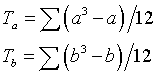 где a - объем каждой группы одинаковых рангов в ранговом ряду A;
b - объем каждой группы одинаковых рангов в ранговом ряду B.Рассчитать коэффициент ранговой корреляции rs по формуле:при отсутствии одинаковых рангов 							(57)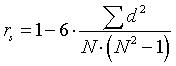 при наличии одинаковых рангов 						(58)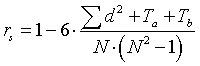 где sum(d2) - сумма квадратов разностей между рангами;
Ta и Tb - поправки на одинаковые ранги;
N - количество испытуемых или признаков, участвовавших в ранжировании.Определить по таблице критические значения rs для данного N. Если rs превышает критическое значение или равен ему, корреляция достоверно отличается от 0.Критические значения выборочного коэффициента корреляции рангов(по В.Ю. Урбаху, 1964)Связь достоверна, если rs эмп. > rs 0.05, и тем более достоверна, если rs эмп. > rs 0.01.Пример:присвоим ранги признаку Y и фактору X, найдем сумму разности квадратов d2 , вычислим коэффициент ранговой корреляции Спирмена.		(59)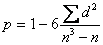 Таблица 33. Расчеты для определения коэффициента ранговой корреляции Спирмена
 , связь между признаком Y фактором X  сильная и прямая.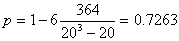 Для измерения различий структуры часто используют ранговые показатели изменения структуры, которые основаны на оценки различий не самих значений долей, а их рангов, то есть порядковых номеров. Для этого чаще всего используются 2 показателя – линейный и квадратический коэффициенты изменения (различия) рангов долей. Эти показатели применяются для анализа структуры распределения атрибутивных признаков (таблица 34), а также для оценки голосований.Таблица 34. Вспомогательные расчеты для определения ранговых показателей изменения структурыЛинейный коэффициент различия рангов долей (ЛКR) – это отношение фактической суммы модулей изменения рангов к предельно возможной сумме модулей при k элементах структуры. Для четного k определяется по формуле  (60), а для нечетного k – по формуле(61):(60)(61)где R1j и R0j – ранги доли j-го элемента структуры (группы) в сравниваемых совокупностях.Так по данным таблицы 1, где в предпоследнем столбце рассчитана сумма модулей различийрангов, по формуле (2):то есть различие структуры безработных среди женщин и мужчин по уровню образованию ощутимо и составляет 25% от максимально возможного.Квадратический коэффициент различия рангов долей (ККR) основан на коэффициенте корреляции рангов Спирмена, особенностью которого является то, что он позволяет определить корреляцию по таким признакам, которые нельзя выразить численно, но можно проранжировать. При полном совпадении рангов долей в базисном и отчетном периодах коэффициент Спирмена равен +1, а при максимальном различии рангов (первый становится последним, порядок рангов «переворачивается») коэффициент Спирмена составит –1, следовательно, максимальное значение изменения коэффициента Спирмена равно 2. Чтобы получить показатель степени (существенности) различия рангов элементов структуры, следует отклонение фактического коэффициента Спирмена от единицы разделить на 2:(62)Для расчета квадратического коэффициента различия рангов долей необходима сумма квадратов различий рангов, которая рассчитана в последнем столбце таблицы 1, тогда по формуле (3):,то есть различие структуры безработных среди женщин и мужчин по уровню образованию составляет 8,9% от максимально возможного.Для расчета структурных различий рассчитывают интегральный коэффициент Гатева, который может варьировать от 0 до 1, чем он ближе к 0, тем меньше различия между признаками, чем ближе к 1, тем ощутимее различия между признаками в структуре.Интегральный коэффициент структурных различий Гатева определяется по формуле:(63)где d2 и d1 удельные значения градаций двух структур.Пример: по статистическим данным, приведенным в таблице 35, определим структурные различия выпущенных специалистов государственными высшими учебными заведениями по отраслевой специализации учебных заведений в 2014г. по сравнению с 2010г.Таблица 35. Вспомогательные расчеты для определения структурных различийОпределим интегральный показатель структуры Гатева:
 = 0,164, что свидетельствует о значительных структурных различиях в составе выпущенных специалистов по отраслевой специализации учебных заведений в 2014г. по сравнению с 2010г.Задания для самостоятельного решения:На основании наблюдений за развивающимся сайтом и изменением его средневзвешенной позиции по основным запросам в поисковой системе необходимо проверить, существует ли зависимость между позицией сайта и числом посетителей. Исходные данные: X (число посетителей в сутки), Y (усредненная позиция сайта в поисковой системе).В таблице 36представлены значения признаков X и Y:Таблица 36.32.Значения критерия 1 (Х) и критерий 2 (Y) представлены в таблице. Критерий 1 имеет ненормальное распределение. Критерий 2 имеет нормальное распределение. Найти корреляционную зависимость между этими критериями при уровне значимости 0,05.Таблица 37.33.  Определить характер и силу связи между результатами сдачи студентами экзаменов по математике и физике, используя данные таблицы 38.Таблица 38.34.Имеются данные о распределении импорта в РФ в торговле со странами СНГ, млн.долларов США.Рассчитайте коэффициент Гатева.Таблица 39.35.Имеются данные о численности мужчин и женщин, занятых вэкономике Свердловской области, по уровню образования в 2013г.Рассчитайте коэффициент Гатева.Таблица 40.36.Имеются данные выборочного обследования домашних хозяйств.
Определите:коэффициент фондов;коэффициент структурных различий Гатева.Таблица 41.Список использованных источниковОсновная литератураБашинаО.Э., Спирин А.А. (редакторы) Общая теория статистики. Статистическая методология в изучении коммерческой деятельности. - 5-е изд., доп. и перераб. - Издательство: «Финансы и статистика» 2007.- 440 с. ISBN: 978-5-279-01959-5Гусаров В.М., Кузнецова Е. И. Статистика: Учеб. пособие для вузов. Издательство: «ЮНИТИ», 2008. -  479 с. ISBN: 978-5-238-01226-1Ефимова М.Р. Практикум по общей теории статистики: Издательство: «Финансы и статистика». 2011. -  368 с. ISBN: 978-5-279-03217-4Ефимова М.Р., Петрова Е.В., Румянцев В.Н. и др. Общая теория статистики: Учебник. М.: ИНФРА-М. 2007. - 368с.Елисеева И.И. Практикум по общей теории статистики: учеб. пособие/ И.И. Елисеевой, Н.А. Флуд, М.М. Юзбашев; под.ред. И.И. Елисеевой.- М.: финансы и статистика, 2008.-512 с.: ил.Есипова Э.Ю. Система национальных счетов: краткий курс: учеб. пособие/ Э.Ю. Есипова – М.: Финансы и статистика, 2009.-176 с.:ил.Общая теория статистики [текст]: тестовые тематические задания для студентов экономических специальностей дневной и заочной форм обучения/ [сост. А.Д. Лазарева, Н.М. Сурнина, К.О. Фоминых]: Федер. агентство по образованию. Урал. гос. экон. университет.- Екатеринбург: Изд-во Урал. гос. экон. ун-та, 2009, Раздел I.- 145 с.Практикум по теории статистики: Учеб. пособие/Под ред. Р.А. Шмойловой. М.: Издательство: «Финансы и статистика»,  2011. -  416 с. ISBN: 978-5-279-03296-9Практикум по социально-экономической статистике: учебно-методическое пособие/ кол. авторов; под ред. М.Г. Назарова.- М.: КНОРУС, 2009.-368с.Рудакова Р.П., Букин Л.Л., Гаврилов В.И. Статистика. 2-е  изд.- СПб.: Питер, 2007.-288 с.: ил. - (Серия «Учебное пособие»).Социально-экономическая статистика [текст]: тестовые тематические задания для студентов экономических специальностей дневной и заочной форм обучения/ [сост. А.Д. Лазарева, Н.М. Сурнина, В.А. Лазарев]: М-во образования и науки РФ. Урал. гос. экон. университет.- Екатеринбург: Изд-во Урал. гос. экон. ун-та, 2010, Раздел II.- 81 с.Статистика: учебник/под ред.С.А. Орехова. – М.: Эксмо. 2010. – 448с. – (Новое экономическое образование). ISBN 978-5-699-40113-0Теория статистики. Учебник / Р.А. Шмойлова, В.Г. Минашкин, Н.А.Садовникова, Е.Б. Шувалова; Под ред. Р.А. Шмойловой. -  4-е изд. перераб. и доп.  - М.: Финансы и статистика, 2009 – 656 стр.Экономическая статистика: Учебник.- 3-е изд., перераб. и доп./ Под ред. проф. Ю.Н. Иванова, - М.: ИНФРА –М, 2009.- 736 с.- (Высшее образование).15.	http://www.gks.ru– официальный сайт Госкомстата Российской Федерации16.http://www.cbr.ru– официальный сайт Центрального Банка Российской Федерации17.http://www.nalog.ru– министерство по налогам и сборам18.http://www.minfin.ru– министерство финансов России19.http://www.Finansy.ru/orgtstat.htm- каталог ссылок по экономике на сайты,предоставляющие бесплатный доступ к экономической статистике.20.	http://www.delovoy.spb.ru/- каталог ресурсов Интернет по экономикеСреднемесячная номинальная начисленная заработная плата работниковв целом по экономике РФ в 1999-2014гг.РублейСРЕДНЕМЕСЯЧНАЯ НОМИНАЛЬНАЯ НАЧИСЛЕННАЯ ЗАРАБОТНАЯ ПЛАТА РАБОТНИКОВ 
ОРГАНИЗАЦИЙ ПО ВИДАМ ЭКОНОМИЧЕСКОЙ ДЕЯТЕЛЬНОСТИ В РФ ЗА 2000-2013гг. (рублей)2014г.,млрд.руб.В% к итогуДенежные доходы всего, в том числе:450060,2100оплата труда174745,138,8социальные трансферты66279,214,7доходы от собственности22230,45,0доходы от предпринимательской деятельности и др.186805,541,5Таблица 2 - Валовой региональный продукт Свердловской области за 2009-2010гг. (в текущих основных ценах), млн. руб.Всего основных фондовВсего основных фондовиз них:из них:из них:из них:из них:из них:из них:из них:из них:из них:Всего основных фондовВсего основных фондовзданиязданиясооружениясооружениямашины и оборудованиемашины и оборудованиетранспортные средстватранспортные средствапрочие виды основных фондовпрочие виды основных фондовмлн. руб.в % к итогумлн. руб.в % к итогумлн. руб.в % к итогумлн. руб.в % к итогумлн.руб.в % к итогумлн. руб.в % к итогуВсего7014022410010219283348574581954595641226351394892   в том числе по видам   экономической деятельности:сельское хозяйство, охота и лесное хозяйство1801239100582853188468738889120399170630рыболовство, рыбоводство71299100460648781911741868830добыча полезных ископаемых1134613710078402377559012339566306666159981обрабатывающие производства10263792100240637416180175617814365237256350производство и распределение электроэнергии, газа и воды86499871001138562428755130631829011370579строительство944523100211366131875386150191224,023908оптовая и розничная торговля; ремонт автотранспортных средств, мотоциклов, бытовых изделий и предметов личного пользования153512201001265411114759142229433207028173434гостиницы и рестораны2198611001455091007735801414124333транспорт и связь146659841001156575783235533276872165102184265финансовая деятельность21179991009576709964861342734763299622операции с недвижимым имуществом, аренда и предоставление услуг4150030100139676413115711039738244662157295государственное управление и обеспечение военной безопасности; обязательное социальное обеспечение101601001304356116583502135образование4605100313823483963331здравоохранение и предоставление социальных услуг15316010082535145414088666108588предоставление прочих коммунальных, социальных и персональных услуг39022810082593122867917692838864611Численность пострадавших с утратой трудоспособности на 1 рабочий день и более и со смертельным исходом в расчете на 1000 работающихЧисленность пострадавших с утратой трудоспособности на 1 рабочий день и более и со смертельным исходом в расчете на 1000 работающихиз них со смертельным исходом в расчете на 1000 работающихиз них со смертельным исходом в расчете на 1000 работающихЧисло  дней нетрудоспособности у пострадавших с утратой трудоспособности на 1 рабочий день и более и со смертельным исходом в расчете на 1 пострадавшегоЧисло  дней нетрудоспособности у пострадавших с утратой трудоспособности на 1 рабочий день и более и со смертельным исходом в расчете на 1 пострадавшегоИзрасходовано средств на мероприятия по охране труда в расчете на 1 работающего, рублейВсегоиз них женщинВсегоиз них женщинРоссийская Федерация1,91,20,0840,01645,645,68758,1Уральский Федеральный округ21,30,0970,016434311239,9Курганская область2,61,90,107-30,330,36555,7Свердловская область2,51,50,0680,01141,841,89122,7Тюменская область1,50,90,1210,01750,250,214335,6Ханты-Мансийский АО1,10,60,1160,01955,555,516140,1Ямало-Ненецкий АО1,710,0920,019505019209,6Тюменская область без АО2,31,40,160,01144,744,76013,3Челябинская область21,50,0970,02540,440,410366,7Таблица 4. Сведения о  пострадавших на производстве по территориям РФ за 2012 год, все предприятияТаблица 4. Сведения о  пострадавших на производстве по территориям РФ за 2012 год, все предприятияТаблица 4. Сведения о  пострадавших на производстве по территориям РФ за 2012 год, все предприятияТаблица 4. Сведения о  пострадавших на производстве по территориям РФ за 2012 год, все предприятияТаблица 4. Сведения о  пострадавших на производстве по территориям РФ за 2012 год, все предприятияТаблица 4. Сведения о  пострадавших на производстве по территориям РФ за 2012 год, все предприятияПоказатель20052006200720082009201020112012201320141. Выпуск в основных ценах (В)4618,25618,24718,24628,26618,24618,74619,24628,24818,24728,22. Промежуточное потребление (включая косвенно измеряемые услуги финансового посредничества)2148,43148,42248,42158,44148,42148,82149,42158,42348,42258,43. Налоги на продукты (НП)305,3405,3315,3306,3304,3305,9307,3325,3505,3415,34. Субсидии на продукты (СП)91,581,592,591,690,591,193,5101,5191,5181,55. Расходы на конечное потребление (РКП)2048,23048,22148,22058,24048,22048,42049,22068,22348,22158,2    в том числе    домашних хозяйств1507,42507,41607,41517,41907,41507,61508,41527,41707,41617,4    государственных учреждений 485,9385,9475,9484,9985,9485,2486,9465,9285,9375,9    некоммерческих организаций, обслуживающих домашние хозяйства6. Валовое накопление (ВН)438,0538,0448,0439,0638,0438,8439,0458,0738,0548,0    в том числе    валовое накопление основного капитала471,1571,1481,1470,1771,1471,3472,1471,1671,1581,1    изменение запасов материальных оборотных средств7. Экспорт товаров и услуг (Э)854,0754,0864,0855,01854,0854,5856,0874,0954,0964,08. Импорт товаров и услуг (И)643,1543,1653,1642,11643,1643,7645,1683,1743,1753,19. Статистическое расхождение (СР)10. Оплата труда наемных работников (ОТ)1323,42323,41423,41333,42323,41323,61328,41343,41523,41433,411. Налоги на производство и импорт (НПИ) 492,7392,7482,7491,7592,7492,3497,7512,7692,7502,712. Субсидии на производство (СП.И.)96,6106,697,696,7186,696,993,6116,6196,6206,6Таблица 6.Динамика изменения наличия основных фондов на конец года в РФ по видам экономической деятельности (в сопоставимых ценах)Таблица 6.Динамика изменения наличия основных фондов на конец года в РФ по видам экономической деятельности (в сопоставимых ценах)Таблица 6.Динамика изменения наличия основных фондов на конец года в РФ по видам экономической деятельности (в сопоставимых ценах)Таблица 6.Динамика изменения наличия основных фондов на конец года в РФ по видам экономической деятельности (в сопоставимых ценах)Таблица 6.Динамика изменения наличия основных фондов на конец года в РФ по видам экономической деятельности (в сопоставимых ценах)Таблица 6.Динамика изменения наличия основных фондов на конец года в РФ по видам экономической деятельности (в сопоставимых ценах)Таблица 6.Динамика изменения наличия основных фондов на конец года в РФ по видам экономической деятельности (в сопоставимых ценах)Таблица 6.Динамика изменения наличия основных фондов на конец года в РФ по видам экономической деятельности (в сопоставимых ценах)Таблица 6.Динамика изменения наличия основных фондов на конец года в РФ по видам экономической деятельности (в сопоставимых ценах)Таблица 6.Динамика изменения наличия основных фондов на конец года в РФ по видам экономической деятельности (в сопоставимых ценах)Таблица 6.Динамика изменения наличия основных фондов на конец года в РФ по видам экономической деятельности (в сопоставимых ценах)Таблица 6.Динамика изменения наличия основных фондов на конец года в РФ по видам экономической деятельности (в сопоставимых ценах)в % к предыдущему годув % к предыдущему годув % к предыдущему годув % к предыдущему годув % к предыдущему годув % к предыдущему годув % к предыдущему годув % к предыдущему годув % к предыдущему годув % к предыдущему годув % к предыдущему году20042005200620072008200920102011201220132013Всего по видам экономической деятельности:     101,6101,9102,4103,1103,6103,2103,0104,0104,3104,2104,2сельское хозяйство, охота и лесное хозяйство97,597,999,1100,6100,5100,9101,2101,8101,6101,5101,5рыболовство, рыбоводство99,199,099,8100,199,3100,4101,6100,1100,7100,9100,9добыча полезных ископаемых105,0104,6105,4106,1106,1106,3103,6104,9105,7105,5105,5обрабатывающие производства103,7103,8104,1105,3105,7105,5105,5105,5105,8105,8105,8производство и распределение электроэнергии, газа и воды100,4100,7100,9102,4102,9103,3103,6105,2105,6105,4105,4строительство100,1100,2100,2103,5102,2102,2101,8103,1103,5103,2103,2оптовая и розничная торговля; ремонт автотранспортных средств, мотоциклов, бытовых изделий и предметов личного пользования102,4104,6105,9109,4109,0107,2106,8106,7106,3106,5106,5гостиницы и рестораны101,6102,1102,5103,3103,3103,0103,0103,0103,2104,3104,3транспорт и связь102,1102,5102,8103,2103,6103,6102,2104,4105,3105,0105,0финансовая деятельность105,0104,5106,3108,8109,4107,2105,8107,9110,4109,0109,0операции с недвижимым имуществом, аренда и предоставление услуг100,8100,9101,2100,8101,9101,1101,9102,3102,1102,2102,2государственное управление и обеспечение военной безопасности; обязательное социальное обеспечение103,9104,9106,4108,6106,3106,8107,3105,6105,0103,7103,7Образование100,6101,4102,3103,2103,4102,3102,6103,4103,8103,7103,7здравоохранение и предоставление социальных услуг102,1102,9103,7104,2104,3103,9103,6104,3105,4104,6104,6предоставление прочих коммунальных, социальных и персональных услуг103,3103,9104,6104,9105,1102,9103,5105,2103,9104,0104,02011201220132014Всего, в т. ч. по отраслям173998-1151117231581190597промышленность90254-8772469022719023сельское хозяйство и заготовки-26473-382431502716821строительство1741025761949139577транспорт и связь3975528715142493132539торговля и общественное питание11388-2711020013152709оптовая торговля продукцией производственно-технического назначения310888971668763жилищно-коммунальное хозяйство-2922-15548-9108-5970другие отрасли41478-5761859054127135Наименование субъекта2011201220132014Уральский федеральный округ, в том числе:Курганская область-5740-6301466-1602Свердловская область-30564-3396552906176Тюменская область56953880-1298110756Челябинская область-19926-2170195178309ГодыПрибыль млн. руб.Абсолютные приросты (снижение), млн. руб.Абсолютные приросты (снижение), млн. руб.Темпы роста, %Темпы роста, %Темпы прироста, %Темпы прироста, %Абсолютное значение 1% прироста, млн. руб.ГодыПрибыль млн. руб.Цепной методБазисный методЦепной методБазисный методЦепной методБазисный методАбсолютное значение 1% прироста, млн. руб.А123456782009924-------2010832-92-9290,0490,4-9,96-9,969,2420111466634542176,20158,6676,2058,668,3220121599133675109,07173,059,0773,0514,662013161213688100,81174,460,81374,4615,99Итого6433688------ЧеловекЧеловекТемпы роста в %Темпы прироста в %октябрьсентябрьТемпы роста в %Темпы прироста в %Всего15347221556212Сельское хозяйство, охота и лесное хозяйство3338333623Рыболовство, рыбоводство117123Добыча полезных ископаемых3158331097Обрабатывающие производства346874349259Производство и распределение электроэнергии, газа и воды6641265155Строительство6476568225Оптовая и розничная торговля; ремонт автотранспортных средств, мотоциклов, бытовых изделий и предметов личного пользования238927244385Гостиницы и рестораны2597327254Транспорт и связь117933118236Финансовая деятельность4013240921Операции с недвижимым имуществом, аренда и предоставление услуг129343139454Государственное управление  и обеспечение военной безопасности; обязательное социальное обеспечение100956100275Образование157279157244Здравоохранение и предоставление социальных услуг131499131908Предоставление прочих коммунальных, социальных и персональных услуг49546490532010201120122013Всего, в т. ч. по отраслям173998-1151117231581190597промышленность90254-8772469022719023сельское хозяйство -26473-382431502716821строительство1741025761949139577транспорт и связь3975528715142493132539торговля и общественное питание11388-2711020013152709оптовая торговля продукцией производственно-технического назначения310888971668763жилищно-коммунальное хозяйство-2922-15548-9108-5970другие отрасли41478-5761859054127135Наименование субъекта2010201120122013УрФО, в том числе:Курганская область-5740-6301466-1602Свердловская область-30564-3396552906176Тюменская область56953880-1298110756Челябинская область-19926-2170195178309.20102011201220132014Раздел AСельское хозяйство, охота и лесное хозяйство615,5730.1850.5959.01 037.2Раздел BРыболовство, рыбоводство29,661.062.568.279.6Раздел CДобыча полезных ископаемых650,6785.01 426.92 069.82 432.6Раздел DОбрабатывающие производства1 690,91 976.32 687.63 571.24 437.2Раздел EПроизводство и распределение электроэнергии, газа и воды359,6428.0566.5629.0773.1Раздел FСтроительство522,6716.2863.11 033.71 356.1Раздел GОптовая и розничная торговля; ремонт автотранспортных средств, мотоциклов, бытовых изделий и предметов личного пользования2 207,72 589.53 040.33 615.74 496.2Раздел HГостиницы и рестораны89,095.1141.6171.4216.6Раздел IТранспорт и связь993,71 261.61 662.01 901.62 258.5Раздел JФинансовая деятельность298,0397.6511.4745.0986.0Раздел KОперации с недвижимым имуществом, аренда и предоставление услуг1 029,01 259.31 421.41 828.92 266.7Раздел LГосударственное управление и обеспечение военной безопасности; обязательное социальное обеспечение488,8651.3802.5959.01 227.7Раздел MОбразование280,3318.5400.8494.7645.6Раздел NЗдравоохранение и предоставление социальных услуг322,3376.7473.9580.6746.1Раздел ОПредоставление прочих коммунальных, социальных и персональных услуг183,1220.0276.0343.0459.7Косвенно измеряемые услуги финансового посредничества-179,3-211.6-307.1-442.9-551.3Итого ВДС (в основных ценах)Чистые налоги на продукты 1 249,21 588.52 168.43 092.13 913.3Валовой внутренний продукт
(в рыночных ценах)20102011201220132014Валовой внутренний продукт,       в том числе:оплата труда наемных работников5065,16231,47845,09467.611816.1чистые налогина производство и импорт1845,82110,22872,74244.55358.1валовая прибыль экономики и валовые
смешанные доходы 3919,64901,66330,479089606.920102011201220132014Валовой внутренний продукт, в том числе:Расходы на конечное потребление:домашних хозяйств5408,46540,18405.610628.912910.9государственного управления1913,32330,62847.53598.34698.0некоммерческих организаций, обслуживающих домашние хозяйства127,1154,0148.4136.3133.6Валовое накопление:валовое накопление основного капитала1938,82432,33130.53848.44795.6изменение запасов материальных оборотных средств231,7322,8428.4501.5620.2Чистый экспортЭкспорт3813,74655,95860.47592.19069.1Импорт2646,23153,93773.94660.15679.1Статистическое расхождение30,7-38,61.2-25.3232.8ФруктыИюльИюльАвгустАвгустp0q0p1q1p0q1ФруктыЦена  за 1 кг, руб. p0Продано, т q0Цена за 1 кг, руб. p1Продано, т q1p0q0p1q1p0q1Черешня18241821432378378Персики17281633476528561Виноград15261325390325375Итого----129812311314Вид продукцииЗатраты времени на 1 изделие, чел.чЗатраты времени на 1 изделие, чел.чПроизведено,  шт.Произведено,  шт.t0q1t1q1Вид продукцииЯнварь t0Февраль t1Январь q0Февраль q1t0q1t1q1Изделие А1,00,9458450450,0405,0Изделие Б1,21,0311324388,8324,0Изделие В0,90,8765752676,8601,6Итого----1515,61330,6Вид продукцииСентябрьСентябрьОктябрьОктябрьОтпускная цена, руб. pq0pq1pВид продукцииПроизведено, шт. q0Трудовые затраты, чел.-ч T0произведено, шт. q1трудовые затраты, чел.-ч T1Отпускная цена, руб. pq0pq1pИзделие А370102439010322007400078000Изделие Б2109652059602104410043050Изделие В520130053513101809360096300Итого-3289-3302-211700217350ТоварРеализация в текущем периоде, руб. p1q1Изменение цен в текущем периоде по сравнению с базисным, %(i • 100%)-100%ipМорковь СвеклаЛук230002100029000+4,0+2,3-0,81,0401,0230,992221152052829234Итого73000--71877ТоварРеализация в базисном периоде, руб. q0p0Изменение физического объема реализации в текущем периоде по сравнению с базисным, %  (iq 100%) - 100%iqiq q0p0Мандарины46000-6,40,93643056Грейпфруты27000-8,20,91824786Апельсины51 000+1,31,01351 663Итого124000--119505РегионИюньИюньИюльИюльp0q0p1q1p0q1РегионЦена, руб. p0продано, шт. q0Цена, руб. p1продано, шт. q1p0q0p1q1p0q11218241510024900192623000 12000271800597600437000312000414000 288000Итого-40000-35000869400749 000702 000ТоварРегион АРегион АРегион ВРегион ВQ=qa+qbpa Qpb QТоварцена, руб. paреализация, т. qaцена  руб. pbреализация, т  qbQ=qa+qbpa Qpb Q111,03012,03565715,0780,028,5459,05095807,5855,0317,01516,0901051785,01680,0Итого-----3307,53315,0ПредприятияСредняя цена, тыс. руб.Средняя цена, тыс. руб.Продано, кг.Продано, кг.Предприятиябаз. периодотч. периодбаз. периодотч. периодА0,050,064 5006 700Б0,060,072 0003 500ТоварыОбъем продаж в фактических ценахОбъем продаж в фактических ценахИзменение цен в отч. периодеБаз. периодОтч. периодпо сравнению с баз. %А180250-3В240255+13С160190+5ВидПроизведено, тПроизведено, тСебестоимость, руб./кгСебестоимость, руб./кгпродукции2012201320122013А4 1633 9502021В3 6453 7504850С2 5002 3005060Вид продукцииСтоимость продукции в баз. периоде, тыс. руб.Изменение количества продукции в отч. периоде по сравнению с баз., %А27 330+20В2 090-5С380+15ВидОбъем продаж, тыс. руб.Объем продаж, тыс. руб.Изменение цен в отч. периоде по сравнению с баз.продукцииБаз. периодОтч. периодИзменение цен в отч. периоде по сравнению с баз.А190250+8В250240-1.5С200230+2.5ТоварПродано, тыс. кгПродано, тыс. кгСредняя цена за1кг в баз. периоде, руб.% изменения цен вотч. периоде по сравнению с баз.Баз. периодОтч. периодСредняя цена за1кг в баз. периоде, руб.% изменения цен вотч. периоде по сравнению с баз.А2020,4100+15Б4643,750+20В64,2120+50Продано товара, тыс. кгПродано товара, тыс. кгСредняя цена товара, руб.Средняя цена товара, руб.ТоварБаз.периодОтч.периодБаз.периодОтч.периодА20251012Б60503045Вид продукцииЗатраты на производствопродукции в отч.периоде, тыс. руб.Индексы себестоимостиединицы продукции, % А770110Б49098Товарные группыПродано товаров в 2012 г., млн. руб.Прирост количества проданных товаров в 2013 г. по отношению к 2012 г, %Ткани700+10Обувь1 000+20Трикотажные изделия8000РайонТоварооборот в отч. году,Индексы товарооборота в отч. годупо сравнению с баз.Индексы товарооборота в отч. годупо сравнению с баз.млн. руб.в фактических ценахв сопоставимых ценах12 0401,2610521 5001,208032 4921,1985XYРанг X, 
dxРанг Y, 
dy(dx - dy)21.33001211.813352121002.42503143.494648164.86705745.14006446.338073167.54508597.850096917.5158210163618.31216119422.514351214424.914451315425.8182014192528.5124615102533.414351614442.418001718145136018132550.4125619116454.8170020179364№группы(j)Имеютобразованиеd0d1Ранг мужчинR0РангженщинR11Высшеепрофессиональное0,0870,13054112Неполное высшеепрофессиональное0,0190,02366003Среднеепрофессиональное0,1300,22142244Начальноепрофессиональное0,2000,14923115Среднее (полное)общее0,3980,33811006Основное общее0,1480,12135247Начальное общее,Не имеют образ-я0,0180,0187700Итого1,0001,00061020102014В % к итогуВ % к итогу2010201420102014Выпущено специалистов - всего43937728100100в т.ч. учебными заведениями:промышленности и строительства123886228,211,1сельского хозяйства853116819,415,1экономики и права1891674,32,2здравоохранения, физкультуры и спорта48239211,05,1образования1631513937,166,5искусства и кинематографии----№XY15005.427904.238704.0415003.4523002.5656001.071006.18208.29514.6XY5572247740856090398228772260377972884280336641832526Не нормальноеНормальноеРаспределениеРаспределениеСтудент 12345678910Физика95908682757564605750Математика92948380556045726170№Группы товаров200820091Продовольственные товары и сельскохозяйственное сырье8,49,32Минеральные продукты312,2192,13Продукция химической промышленности, каучук28,517,64Кожевенное сырье, пушнина и изделия из них0,30,25Древесина и целлюлозно-бумажные изделия 11,28,26Текстиль, текстильные изделия, обувь0,50,47Драгоценные камни, драгоценные металлы и изделия из них7,25,08Металлы и изделия из них51,532,19Машины, оборудование и транспортные средства20,216,610Другие товары4,23,6Итого 444,2285,1В % к итогуВ % к итогумужчиныженщиныЗанято в экономике:100100из них имело образование:высшее профессиональное15,021,5неполное высшее профессиональное3,64,0среднее профессиональное27,133,1среднее (полное) общее 40,233,6основное общее11,46,8не имеют основного общего2,71,0

ПоказательДомохозяйства по 10% группам населенияДомохозяйства по 10% группам населения

ПоказательПервая 
(с наименьшими доходами)Десятая 
(с наибольшими доходами)Среднедушевой денежный доход в месяц, руб.112,4608,9Удельный вес денежных доходов, %1518Оплата труда, доход от предпринимательской деятельности и пр.69,478,5Социальные трансферты19,58,7Поступления от продажи сельхозпродуктов и прочие поступления11,112,8В среднем за годВ среднем за кварталыВ среднем за кварталыВ среднем за кварталыВ среднем за кварталыЯнв.Февр.МартАпр.МайИюньИюльАвгустСент.Окт.Нояб.Дек.В среднем за годIIIIIIIVЯнв.Февр.МартАпр.МайИюньИюльАвгустСент.Окт.Нояб.Дек.1999152312481511164219271167119913851423147216261618160816841716178922832000222318992148233626521830183920182039210122942302228923672425250830252001324027813082339338722733265529642923305432843364337634053515357845412002436038364257454750183760372540314110418744604597451145214646469457382003549948005296554964014696470149865100522155505615549155565864599073442004674061736650693075825932614164286448652470036982687369186908704687992005855576388234867496517346746580938002808986378651861688298701893111319200610634939710401109491220390169255991498331025711106108831085311127110461130314263200713593118761299313494157421143011757124481249412787137121354613270136771398614656185912008172901542416962175561896614771153541617216538166431771517758172441773917643175982168120091863817441184191867320670171191709818129180091800719247188721833518838187981921524004201020952194852080921031234911893819017205892035820279217952132520753209992097021486280272011233692135423154233522690520669206802267322519227792413723598230512346823602242963280920122662924407265472612730233237462403625487258002638527494266842571825996268032744836450201329792273393024529578332692684026620286933002629723309863022929226293463006930290396482014312963005732963325003120029535292553148632947322723372632515307633030032400334503460020002001200220032004200520062007200820092010201120122013 Вся экономика2223,43240,44360,35498,56739,58554,910633,913593,417290,118637,520952,223369,226628,929792,0Сельское хозяйство, охота и лесное хозяйство985,11434,61876,42339,83015,43646,24568,76143,88474,89619,210668,112464,014129,415724,0Рыболовство, рыбоводство2845,63839,35031,35444,57084,910233,512310,814797,019498,922913,523781,925939,929201,432437,3Добыча полезных ископаемых, из нее5940,29099,211080,913912,416841,719726,923145,228107,533206,135363,439895,045132,050400,654161,2  добыча топливно-энергетических полезных ископаемых6985,110905,413080,316135,519903,323455,927614,533275,539051,341568,346271,251587,957209,761084,1  добыча полезных ископаемых,  кроме топливно-энергетических3999,55386,57035,09395,710876,613176,015363,719092,722937,424064,128305,833580,138267,341754,4Обрабатывающие производства, из них:2365,23446,64439,15603,46848,98420,910198,512878,716049,916583,119078,021780,824511,727044,5  производство пищевых продуктов,   включая напитки, и табака2183,43126,74065,95026,76065,87303,88806,711069,213930,415653,117316,919094,021104,823326,9  текстильное и швейное 
  производство1214,81764,82241,72803,03356,53986,04964,36589,58453,69020,510302,111004,412095,413488,5  производство кожи, изделий из  кожи и производство обуви1347,81986,12621,13230,03774,74695,35649,17537,09522,310073,211345,812350,913135,714725,1  обработка древесины и
  производство изделий из дерева1739,12310,32980,23754,84614,65895,46950,48815,611301,110947,212720,413941,915248,316949,7  целлюлозно-бумажное
  производство; издательская и полиграфическая деятельность2736,64309,05480,26848,47892,09418,610923,613792,017631,717707,120104,323710,226311,628504,9